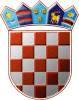 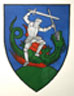         REPUBLIKA HRVATSKA                                                           MEĐIMURSKA ŽUPANIJAOPĆINA SVETI JURAJ NA BREGU                            OPĆINSKO VIJEĆEKLASA: 024-02/23-03/06URBROJ: 2109-16-03-23-13Pleškovec, 19. prosinca 2023.Na temelju članka 67. stavak 1. Zakona o komunalnom gospodarstvu („Narodne novine“, broj 68/18, 110/18 i 32/20) i članka 28. Statuta Općine Sveti Juraj na Bregu („Službeni glasnik Međimurske županije“, broj 08/21), Općinsko vijeće Općine Sveti Juraj na Bregu na svojoj 16. sjednici, održanoj  19. prosinca 2023. godine donijelo je  PROGRAMgrađenja komunalne infrastruktureu Općini Sveti Juraj na Bregu za 2024. godinuČlanak 1.Ovim Programom građenja komunalne infrastrukture (u daljnjem tekstu-Program) utvrđuje se građenje komunalne infrastrukture te sadrži procjenu troškova projektiranja, revizije, građenja, provedbe stručnog nadzora građenja i provedbe vođenja projekta građenja komunalne infrastrukture s naznakom izvora njihova financiranja.Financiranje građenja komunalne infrastrukture vrši se iz sljedećih izvora:komunalni doprinos,komunalna naknada,proračun Općine,naknade za koncesije,fondova Europske unije,kapitalne pomoći iz Državnog proračuna ikapitalne pomoći iz županijskog proračuna.Članak 2.Ovaj Program građenja komunalne infrastrukture bazira se na sljedećim skupinama komunalne infrastrukture:nerazvrstane ceste,javne površine na kojima nije dopušten promet motornim vozilima,javne zelene površine,građevine i uređaji javne namjene,javna rasvjeta igroblja.Članak 3.Ovim Program određuju se:građevine komunalne infrastrukture koje će se graditi radi uređenja neuređenih dijelova građevinskog područjagrađevine komunalne infrastrukture koje će se graditi u uređenim dijelovima građevinskog područjagrađevine komunalne infrastrukture koje će se graditi izvan građevinskog područjapostojeće građevine komunalne infrastrukture koje će se rekonstruirati i način rekonstrukcijegrađevine komunalne infrastrukture koje će se uklanjatidruga pitanja određena Zakonom o komunalnom gospodarstvu i posebnim zakonom.Članak 4.Tabelarni prikaz građenja komunalne infrastrukture:GRAĐEVINE KOMUNALNE INFRASTRUKTURE KOJE ĆE SE GRADITI U UREĐENIM DJELOVIMA GRAĐEVINSKOG PODRUČJAGRAĐEVINE KOMUNALNE INFRASTRUKTURE KOJE ĆE SE GRADITI RADI UREĐENJA NEUREĐENIH DJELOVA GRAĐEVINSKOG PODRUČJAGRAĐEVINE KOMUNALNE INFRASTRUKTURE KOJE ĆE SE GRADITI U UREĐENIM DJELOVIMA GRAĐEVINSKOG PODRUČJAGRAĐEVINE KOMUNALNE INFRASTRUKTURE KOJE ĆE SE GRADITI U UREĐENIM DJELOVIMA GRAĐEVINSKOG PODRUČJAGRAĐEVINE KOMUNALNE INFRASTRUKTURE KOJE ĆE SE GRADITI U UREĐENIM DJELOVIMA GRAĐEVINSKOG PODRUČJAGRAĐEVINE KOMUNALNE INFRASTRUKTURE KOJE ĆE SE GRADITI RADI UREĐENJA NEUREĐENIH DJELOVA GRAĐEVINSKOG PODRUČJAGRAĐEVINE KOMUNALNE INFRASTRUKTURE KOJE ĆE SE GRADITI RADI UREĐENJA NEUREĐENIH DJELOVA GRAĐEVINSKOG PODRUČJAPOSTOJEĆA GRAĐEVINA KOMUNALNE INFRASTRUKTURE KOJA ĆE SE REKONSTRUIRATIČlanak 6.Program građenja komunalne infrastrukture – rekapitulacija:Članak 7.Sredstva potrebna za ostvarivanje ovog Programa planiraju se iz slijedećih izvora: Članak 8.Opseg poslova na građenju komunalne infrastrukture može se mijenjati ili pak nadopunjavati u skladu s odlukom općinskog načelnika i Općinskog vijeća, a prema priljevu financijskih sredstava predviđenih kao izvor financiranja.Članak 9.Općinski načelnik dužan je do kraja ožujka svake godine podnijeti Općinskom vijeću izvješće o izvršenju ovog Programa, za prethodnu godinu.Članak 10.Ovaj Program stupa na snagu osmog dana od dana objave u „Službenom glasniku Međimurske županije“, a primjenjuje se od 01. siječnja 2024. godine.                                                                                                PREDSJEDNIK                                                                                                Općinskog vijeća                                                                                                Anđelko KovačićR.br.KontoNERAZVRSTANE CESTEIZVOR FINANCIRANJAPLAN ZA 2024. godinu u EUR01.42119Izgradnja Poduzetničke zone u Brezju - građenjekomunalni doprinos, komunalna naknada, proračun Općine100.000,00 UKUPNOUKUPNOUKUPNO100.000,00 R.br.KontoNERAZVRSTANE CESTEIZVOR FINANCIRANJAPLAN ZA 2024. godinu u EUR01.421311Asfaltiranje prometnice u Lopatincu – Ulica Ljudevita Gaja - građenjekomunalni doprinos, komunalna naknada, proračun Općine60.000,00 02.42117Izgradnja Stambene zone u Brezju – građenje komunalni doprinos, komunalna naknada, proračun Općine100.000,00 03.42131Modernizacija nerazvrstanih cesta - građenjekomunalni doprinos, komunalna naknada, proračun Općine200.000,00 04.421312Asfaltiranje prometnice u Lopatincu – Ulica Marka Kovača - građenjekomunalni doprinos, komunalna naknada, proračun Općine20.000,00 05.323751Projektiranje prometnice Ljudevita Gaja u Lopatincu - procjena troškova projektiranjaproračun Općine10.000,00 UKUPNOUKUPNOUKUPNO390.000,00 R.br.KontoJAVNA RASVJETAIZVOR FINANCIRANJAPLAN ZA 2024. godinu u EUR01.42144Energetski i komunikacijski vodovi – javna rasvjeta - građenjeprogrami Ministarstva, proračun Općine 15.000,00 02.421441Energetski i komunikacijski vodovi – betonski stupovi -  građenjeproračun Općine10.000,00 03.421444Javna rasvjeta u Poduzetničkoj zoni Brezje - građenjeproračun Općine, komunalni doprinos30.000,00 04.421445Izgradnja javne rasvjete uz DC 227 Brezje –Šenkovec - građenjeproračun Općine,25.000,0005.323755Projektiranje  javne rasvjete uz DC 227 Brezje – Šenkovec - procjena troškova projektiranjaproračun Općine, komunalni doprinos15.000,00  UKUPNO UKUPNO UKUPNO 95.000,00 R.br.KontoGRAĐEVINE I UREĐAJI JAVNE NAMJENEIZVOR FINANCIRANJAPLAN ZA 2024. godinu u EUR01.42146Turistička infrastruktura - građenjeproračun Općine20.000,00 02.42232Autobusna stajališta i nadstrešnica - građenjeproračun Općine25.000,00 03.45111Dodatna ulaganja na građevinskim objektima – Rekonstrukcija Doma kulture i DVD Mali Mihaljevec - građenjeproračun Općine150.000,00 04.45112Dodatna ulaganja na građevinskim objektima – Domovi kulture - građenjekomunalna naknada, komunalni doprinos30.000,00 05.45113Dodatna ulaganja na građevinskim objektima – Turističko kulturni centar Jurica Muraia - građenjeproračun Općine, programi Ministarstva70.000,00 06.45114Dodatna ulaganja na građevinskim objektima – Dom kulture Dragoslavec - građenjeProgrami Ministarstva, proračun Općine70.000,00 07.45116Dodatna ulaganja na građevinskim objektima – Dom kulture DVD Vučetinec - građenjeproračun Općine, komunalna naknada150.000,00 08.45117Dodatna ulaganja na građevinskim objektima – Dom kulture Okrugli Vrh - građenjeprogrami Ministarstva, komunalna naknada 40.000,0009.45118Dodatna ulaganja na građevinskim objektima – SRC Močvara Okrugli Vrh - građenjeproračun Općine, komunalna naknada50.000,00 10.45119Dodatna ulaganja na građevinskim objektima – Općinska uprava Pleškovec - građenjeproračun Općine, komunalna naknadanaknade za koncesije20.000,00 11.323759Projektiranje rekonstrukcije i dogradnje Doma kulture Okrugli Vrh - procjena troškova projektiranjaproračun Općine10.000,00 12.323756Izrada idejnog rješenja – Poduzetnički akcelerator - procjena troškova projektiranjaproračun Općine10.000,00 13.323757Projektiranje – Turističko – edukacijski centar za razvoj ruralnog turizma - procjena troškova projektiranjaproračun Općine10.000,00 14.421211Reciklažno dvorište - građenjeproračun Općine15.000,00 15.45120Dodatna ulaganja na građevinskim objektima – Dogradnja i adaptacija Dječjeg vrtića Brezje - građenjeproračun Općinekomunalna naknada 1.300.000,00 16.45121Dodatna ulaganja na građevinskim objektima – Radovi na građevinskim objektima – Radovi na SRC Brezje - građenjeproračun Općinekomunalna naknada25.000,00 17.45122Dodatna ulaganja na građevinskim objektima – Područna škola u Zasadbregu - građenjeproračun Općinekomunalna naknada350.000,00 UKUPNO UKUPNO UKUPNO 2.345.000,00  R.br.KontoJAVNE ZELENE POVRŠINEIZVOR FINANCIRANJAPLAN ZA 2024. godinu u EUR01.42127Sportsko rekreacijski objekt SRC Zasadbreg – građenjeproračun Općine150.000,00 02.42141Izgradnja rukometnog asfaltiranog igrališta – SRC Brezje - građenjeproračun Općine 30.000,00 UKUPNOUKUPNOUKUPNO180.000,00 R.br.KontoJAVNE ZELENE POVRŠINEIZVOR FINANCIRANJAPLAN ZA 2024. godinu u EUR01.42126Sportsko rekreacijski objekt SRC Rogoznica – građenjeproračun Općine150.000,00 UKUPNOUKUPNOUKUPNO150.000,00 R.br.KontoJAVNE PROMETNE POVRŠINE NA KOJIMA NIJE DOPUŠTEN PROMET MOTORNIH VOZILAIZVOR FINANCIRANJAPLAN ZA 2024. godinu u EUR01.42135Pješačko-biciklističke staze i nogostupi – građenjeproračun Općine100.000,00 02.323754Projektiranje pješačko biciklističkih staza i autobusnih stajališta uz ŽUC i DC ceste - procjena troškova projektiranja – procjena troškova projektiranjaproračun Općine25.000,00 UKUPNOUKUPNOUKUPNO125.000,00 R.br.KontoGROBLJAIZVOR FINANCIRANJAPLAN ZA 2024. godinu u EUR01.323291Rekonstrukcija asfaltiranih pješačkih staza - građenjeopćinski proračun20.000,00 UKUPNOUKUPNOUKUPNO20.000,00 R.br.Skupina komunalne infrastrukturePlan za 2024. godinu - EUR01.Nerazvrstane ceste490.000,0002.Javna rasvjeta95.000,0003.Građevine i uređaji javne namjene2.345.000,0004.Javne zelene površine330.000,0005.Javne prometne površine na kojima nije dopušten promet motornih vozila125.000,0006.Groblja20.000,00SVEUKUPNOSVEUKUPNO3.405.000,00R.b.Izvor prihodaProcjena prihoda u EUR01.Prihod od komunalnog doprinosa20.000,0002.Prihod od komunalne naknade26.500,0003.Prihodi od koncesija4.250,0004.Kapitalne pomoći od institucija i tijela EU1.000.000,0005.Kapitalne pomoći iz državnog proračuna 700.000,0006.Kapitalne pomoći iz županijskog proračuna50.000,0007.Proračun Općine1.604.250,00UKUPNO3.405.000,00